СЛУЖБЕНИ ЛИСТ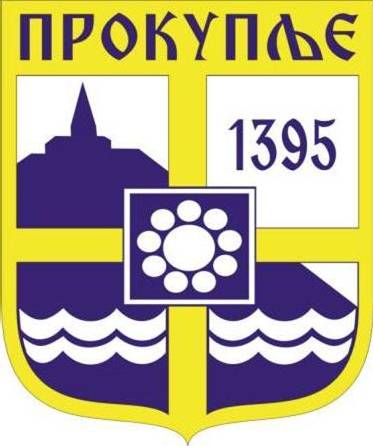 ГРАДА ПРОКУПЉА1На основу члана 63. став 1. тачка 5. Статута града Прокупља (,,Службени лист општине Прокупље'' бр. 15/2018) и члана 3. став 1. Тачка 5.Одлуке о Градском већу града Прокупља („Службени лист града Прокупља“бр.2/2018),  Градско веће града Прокупља, на седници одржаној 20.03.2024. године, донело јеР Е Ш Е Њ Ео давању сагласности на Правилник о изменама Правилника о платама запослених  у Градској управи града ПрокупљаI	Даје се сагласност на Правилник о изменама правилника о платама запослених у Градској управи града Прокупља, бр. 110-5/24-01 од 19.03.2024. године, који је донео начелник Градске управе града Прокупља.IIРешење ступа на снагу даном доношења.IIIРешење обjавити у ,,Службеном листу града Прокупља''.Број: 06-28/2024-02  20.03.2024. годинеГРАДСКО ВЕЋЕ ГРАДА ПРОКУПЉА                                                                        П Р Е Д С Е Д Н И К                                                                          ГРАДСКОГ ВЕЋА                                                                      Мирослав Антовић, с.р2На основу члана 20. став 1. тачка 4. и 10. и члана 78. став 1. Закона о локалној самоуправи („Сл. гласник РС“ брoj 129/2007, 83/2014-др.закон, 101/2016-др.закон, 47/2018 и 111/2021-др.закон), члан 63. став 1. тачка 24. Статута града Прокупља(„Сл. лист општине Прокупље брoj  15/2018), Градско веће Града Прокупља на седници одржаној дана 20.03.2024. године доносиРЕШЕЊЕО ОБРАЗОВАЊУ РАДНОГ ТЕЛА ЗА ИНКЛУЗИВНО ОБРАЗОВАЊЕЧлан 1.Образује се Радно тело за унапређење инклузивног образовања (у даљем тексту: Радно тело) као интерсекторско тело, у циљу праћења, планирања, координирања и имплементације инклузивног образовања у граду Прокупљу и унапређења локалних политика у области инклузивног образовања. Радно тело се образује као стално стручно саветодавно тело Градског већа Града Прокупља.Члан 2.Радно тело чине координатор и чланови из следећих органа, установа и организација: Дејан Живковић, члан Градског већа за социјална питања-координатор Радног тела;Соња Лазовић, саветник за образовање, Одељење за друштвене делатности - члан Радног тела, задужена за администрацију Радног тела;Анђелка Алексић, просветни инспектор, Одељење за друштвене делатности - члан Радног тела;Сафет Сушица, члан Мобилног тима за инклузију Рома - члан Радног тела;Миладин Милосављевић, координатор за ромска питања, руководилац Одељења за друштвене делатности - члан Радног тела;Весна Јовановић, дир. Предшколске установе Невен - члан Радног тела; Биљана Динчић,социјални радник, Предшколска установа Невен - члан Радног тела;Тијана Радошевић,педагог, ОШ „Ратко Павловић-Ћићко – члан Радног тела;Марина Лукић,  члан Интерресорне комисије - члан Радног тела;Горан Хасановић, педагошки асистент, ОШ “Милић Ракић Мирко“- члан Радног тела;  Драгана Ристић, здравствени медијатор, Дом Здравља у Прокупљу - члан Радног тела.Члан 3.Задаци Радног тела су:Иницирање предлога локалних  јавних  политика које доприносе унапређењу инклузивног образовања; Иницирање прикупљања свих релевантних података за праћење ИО (индикатора) и подстицање размене података између свих актераИницирање израде акционог плана за унапређење инклузивног образовања, са дефинисаним приоритетима за одређени временски период;Лобирање и залагање за успостављање услуга и програма подршке у функцији инклузивног образовања у јединици локалне самоуправе;Идентификација и повезивање свих релевантних ресурса у локалној заједници у циљу обезбеђивања правовремене и ефикасне подршке инклузивном образовању у локалној заједници, како појединачним установама тако и сваком детету (мрежа подршке инклузивном образовању);Иницирање измена локалних прописа у сврху успостављања/јачања праћења, планирања, имплементације и координације услуга и механизама подршке инклузивном образовању;Иницирање промоције  инклузивног образовања у локалној заједници, за подизање свести професионалне и  опште јавности о важности и вредностима инклузивног образовања; Иницирање координисаних акција за унапређење инклузивног образовања (на пример, упис деце у припремни предшколски програм/школу у циљу превенције улазног осипања;  подстицај уписа деце са сметњама у развоју у редовне школе; превенција осипања ученика из образовног система  праћење и подршка транзицији детета и ученика из једне установе у другу односно једног нивоа образовања у други);По потреби а најмање 2 пута годишње организовање састанака са представницима свих актера релевантних за унапређење инклузивног образовања (као мрежа подршке инклузивном образовању); Предузимање других активности неопходних за остваривање наведених задатака.Члан 4.Радним телом координира координатор, који уједно председава седницама Радног тела.Координатор Радног тела сазива седнице Радног тела, а у случају његове спречености други члан Радног тела, кога он овласти да га замењује.Радно тело одржава седнице периодично, по потреби/најмање једном у три месеца.Административно-техничку подршку Радном телу пружа Одељење за друштвене делатности у Градској управи Града Прокупља.Седнице Радног тела се одржавају у просторијама града, а могу се одржавати на другом месту, на позив органа, установа и организација које учествују у раду Радног тела.На седнице Радног тела, могу се позивати представници других органа, установа или организација који немају своје представнике у Радном телу, ако је то потребно ради информисања чланова Радног тела о одређеном питању. У циљу унапређења локалних јавних политика у области образовања, односно инклузивног образовања, за појединачне теме или изабране приоритетне области рада Радно тело може позивати  друге стручњаке/професионалцe, представникe релевантних установа и организација.Радно тело доноси Пословник којим детаљније уређује начин рада и функционисање.Члан 5.Средства за рад Радног тела обезбеђује у Буџету града Прокупља. Чланови Радног тела не примају посебну накнаду за рад у Радном телу.Члан 6.Радно тело подноси годишњи извештај о свом раду Градском већу Града Прокупља.Годишњи извештај се подноси најкасније до 31. јануара текуће године за претходну годину.Члан 7.Решење ступа на снагу даном доношења и биће објављено у „Службеном листу града Прокупља“.Решење доставити: члановима Радног тела, Одељењу за друштвене делатности и архиви.Број: 06-28/2024-02У Прокупљу, 20.03.2024.годинеПРЕДСЕДНИК ГРАДСКОГ ВЕЋА                                                                                        Мирослав Антовић с.р.3На основу члана 27. став 10. , а у вези члана 26. став 1. тачка 2. и члана 34. Закона о јавној својини („Сл.гласник РС“, бр. 72/2011, 88/2013, 105/2014, 104/2016-др. Закон, 108/2016, 113/2017,  95/2018, 153/2020), члана 6., 12. Уредбе о условима прибављања и отуђења непокретности непосредном погодбом и давања у закуп ствари у јавној својини, односно прибављања и уступања искоришћавања других имовинских права, као и поступцима јавног надметања и прикупљања писмених понуда („Сл.гласник РС“, бр. 16/2018), и члана 63.став 1. тачка 19. Статута Града Прокупља („Сл.лист Општине Прокупље“, бр.15/2018), Градско веће града Прокупља на седници одржаној дана 20.03. 2024.године, доноси  следећуО Д Л У К Уо приступању давања у закуп пословног простора у јавној својини на одређено време путем јавног надметања	I ПРИСТУПА СЕ давању у закуп пословног простора у јавној својини града Прокупља, путем јавног надметања, који се налази на новој пијаци, постојећих на к.п.бр.306/2 КО Прокупље-град, и то:Пословни простор у објекту број 2, на период од 1 година, са могућношћу продужења уговора о закупу, и то: пословни простор у улазу број 1., посебни део број 1., у површини од 51м2, по начину коришћења – пословни простор пословних услуга – магацин;пословни простор у улазу број 2., посебни део број 2., у површини од 39м2, по начину коришћења – пословни простор пословних услуга;пословни простор у улазу број 3., посебни део број 3., у површини од 47м2, по начину коришћења – пословни простор пословних услуга;пословни простор у улазу број 4., посебни део број 4., у површини од 26м2, по начину коришћења – пословни простор пословних услуга;пословни простор у улазу број 5., посебни део број 5., у површини од 22м2, по начину коришћења – пословни простор пословних услуга.Пословни простор под тачком 2, 3, 4 и 5. овог става издаје се у закуп ради обављања трговинске делатности, док се пословни простор под тачком 1. овог става даје у закуп као магацински простор.Пословни простор у објекту број 4, на период од 1.године са могућношћу продужења уговора о закупу и то:пословни простор у улазу број 6., посебни део број 6., у површини од 25м2, по начину коришћења – пословни простор пословних услуга;пословни простор у улазу број 7., посебни део број 7., у површини од 23м2, по начину коришћења – пословни простор пословних услуга.Пословни простор под тачком 1.,2., овог става издаје се у закуп ради обављања трговинске делатности.Пословни простор у објекту број 5. Издаје се у закуп на  период од 1 године са могућношћу продужења уговора о закупу и то:пословни простор у улазу бр.1, посебни део број 1., површина од 24м2, по начину коришћења – пословни простор пословних услуга – магацин;пословни простор у улазу бр.2, посебни део број 2., површина од 25м2, по начину коришћења – пословни простор пословних услуга – магацин;пословни простор у улазу број 3., посебни део број 3., у површини од 39м2, по начину коришћења – пословни простор пословних услуга;пословни простор у улазу број 4., посебни део број 4., у површини од 46м2, по начину коришћења – пословни простор пословних услуга;пословни простор у улазу бр.5, посебни део број 5., површина од 26м2, по начину коришћења – пословни простор пословних услуга.Пословни простор под тачком 3,4 и 5. овог става издаје се у закуп ради обављања трговинске делатности, док се пословни простор под тачком 1. и 2. овог става даје у закуп као магацински простор.Све уписано лист непокретности бр.6712 за КО Прокупље-град, носиоца права јавне својине Града Прокупља.Почетни износ закупнине је 587,50 динара по м2, месечно.	За магацинске просторе из ове одлуке, могу конкурисати лица која су већ закупила пословне просторе на овој локацији и лица која се јављају за неки од пословних простора из ове одлуке.	II Пословни простор из предходног става даје се у закуп у виђеном стању, на одређено време, почев од дана закључења уговора о закупу.	III Формира се Комисија за спровођење поступка давања у закуп пословног простора путем јавног надметања, у следећем саставу:Никола Стојановић - председник Комисије,Марија Дончић - члан,Милош Величковић - чланIV По спроведеном поступку за давање у закуп пословног простора у јавној својини града Прокупља путем јавног надметања, комисија ће сачинити предлог са најповољнијим понуђачем о чему ће одлуку донети Градско веће града Прокупља.V Ова Одлука ступа на снагу осмог дана од дана објављивања у „Службеном листу града Прокупља“ГРАДСКО ВЕЋЕ  ГРАДА ПРОКУПЉАБрој: 06-28/2024-02У Прокупљу,  20.03.2024. године                                                                                             ПРЕДСЕДНИК                                                                                                               ГРАДСКОГ ВЕЋА                                                                                                              Мирослав Антовић с.р.4На основу члана 27. став 10. , а у вези члана 26. став 1. тачка 2. и члана 34. Закона о јавној својини („Сл.гласник РС“, бр. 72/2011, 88/2013, 105/2014, 104/2016-др. Закон, 108/2016, 113/2017,  95/2018, 153/2020), члана 6. Уредбе о условима прибављања и отуђења непокретности непосредном погодбом и давања у закуп ствари у јавној својини, односно прибављања и уступања искоришћавања других имовинских права, као и поступцима јавног надметања и прикупљања писмених понуда („Сл.гласник РС“, бр. 16/2018), а у вези члана 19., 19а. 19ђ-19з. Закона о избеглицама („Сл.гласник РС“, 18/1992, „Сл.гласник СРЈ“, бр.42/2002-СУС, „Сл.гласник РС“, 30/2010, 107/2012-др.закон), и члана 63.став 1. тачка 19. Статута Града Прокупља („Сл.лист Општине Прокупље“, бр.15/2018), Градско веће града Прокупља на седници одржаној дана 20.03.2024.године, доноси  следећу                                                                 О Д Л У К Уо давања у закуп непокретности-станова у јавној својини на одређено времеI ДАЈУ СЕ  у закуп, на период од 6 (шест) месеци , стамбене јединице изграђене у стамбеној згради за колективно становање, намењене за решавање стамбених потреба избеглим и расељеним лицима, на територији града Прокупља постојећи на к.п.бр. 1810/5 КО Прокупље-град, и то:Лацмановић Љубици из Џигоља, стан број 2, у улазу број 1., на првом спрату, у површини од 33м2, за износ закупнине од 1.677,06 динара, месечно за укупну површину станаХусић Алвину  из Прокупља, стан број 7, у улазу број 1., на првом спрату,  у површини од 33м2, за износ закупнине од 1.677,06 динара, месечно за укупну површину стана;Стајковић Жељки из Прокупља, стан број 19, у улазу број 1., на трећем спрату, у површини од 50м2, за износ закупнине од 2.541,00 динара, месечно за укупну површину стана.II Овлашћује се Градоначелник града Прокупља да са овлашћеним заступником најповољнијег понуђача из предходног става закључи уговор о закупу стамбених јединица  ближе описаних у ставу I ове одлуке.III  Уговорима о закупу из става II ове одлуке, ближе ће се одредити права и обавезе уговорних страна и биће закључени најкасније у року од 30 дана од дана доношења ове одлуке.IV Ова Одлука ступа на снагу даном објављивања у „Службеном листу града Прокупља“V Одлуку доставити члановима Комисије, Повереништву за избегла и расељена лица Града Прокупља, Лацмановић Љубици, Хусић Алвину, Стајковић Жељки, Архиви.ГРАДСКО ВЕЋЕ  ГРАДА ПРОКУПЉАБрој: 06-28/2024-02У Прокупљу, 20.03.2024. године                                                                                             ПРЕДСЕДНИК                                                                                                               ГРАДСКОГ ВЕЋА                                                                                                              Мирослав Антовић с.р.С а д р ж а јРешење о давању сагласности на Правилник о изменама Правилника о платама запослених........................................................................................................................1Решење о образовању радног тела за инклузивно образовање.................................2Одлука о приступању давања у закуп пословног простора у јавној својини на одређено време путем јавног надметања...................................................................5Одлука о давању у закуп непокретности станова у јавној својини на одређено време...................................................................................................................................7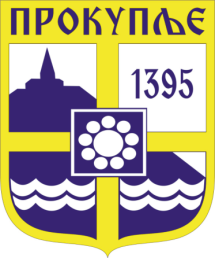    Издавач: Скупштина града Прокупља  Лист уредио Ивана Обрадовић   Главни и одговорни уредник: Секретар Скупштине града Прокупља  Тања ЂорђевићГОДИНА XVIБрој 12Прокупље22. Март2024.годинеЛист излази према потребиГодишња претплата: 1.000 дин.Цена овог броја износи: 40 дин.Рок за рекламацију: 10 дана